Příloha č.: 1 k materiálu č.: 9/10Počet stran přílohy: 1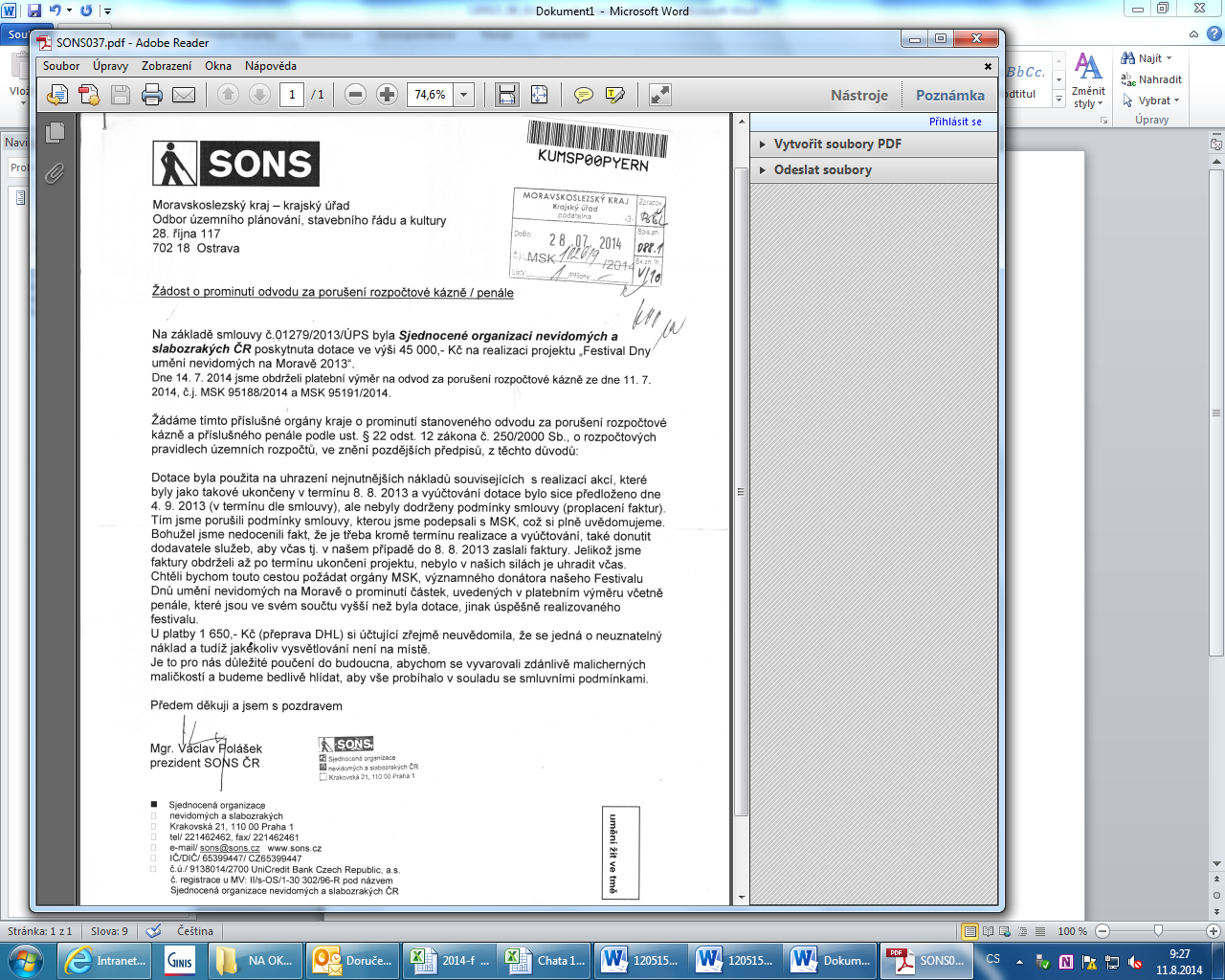 